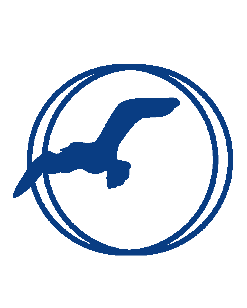 MINUTES, FBPA Board meeting July 23, 2016Commenced 1:00 p.m., Cross Cottage meeting roomMinutes recorded by Board Secy. Ron WillettIn attendance:  E.D. Cathy Stackpole, Directors Barbara Crowley, Marty Burgess, David Beseda, Deb Best, Janet Bringola, Lydia Gibb, Carolyn Hodges, Cyd Melcher, Caitlin Peale Sloan, and Ron Willett.  No visitors in attendance. *   Board President Barbara Crowley opened the meeting with comments about the context of recent events and she designated Marty Burgess as timekeeper for the meeting. *  The Agenda offered by Cathy Stackpole was approved unanimously without changes.* Minutes: A draft copy of Minutes of the Board’s meeting of June 12, 2016, distributed previously, was approved without comments or amendments. * Finance Report: Treasurer Carolyn Hodges distributed copies of a summary report on 2016 current cash flow/budget and offered explanatory comments thereon, with additional comments by Cathy Stackpole.Carolyn offered comments on her ongoing objective of establishing and maintaining a “rainy day fund” to cover unforeseen expenses.Carolyn stated that she would value assistance, from Board members of others qualified, in watching endowments with respect to prudency of investments and large-gift usage. *  Executive Director’s report:   Cathy Stackpole distributed copies of a report offering updates in the areas of personnel, facilities management, programming/marketing, philanthropy/development, finance, and governance.  She also offered a list of issues to be addressed in an Executive Session at the end of today’s meeting.* President’s Report:  Barbara reported that most of her recent conversations with the Exec. Director have been focused, unfortunately, on current legal challenges.Barbara distributed lists of the Board focus groups’ issues identified during the Board’s retreat in January, having already distributed copies to Board members who gathered at lunch today.  She identified members of the focus groups according to the interests expressed, as follows:Governance:  Ron, Cyd, Barbara, Paul Provencher ex officio, and with Ron as convener. Philanthropy/Development:  Deb, Caitlin and Cyd, with Deb as convener.Programming/Strategic Planning: Lydia, Roberta Altamari, Steve Onacki, Mark Koenig, Jesse Washington, James Jasper, Jaime Lederer, and Cathy Stackpole, with Cathy as convener.Facilities:  Steve, Dave, and Janet, with Steve Fogg as convener.Finance: Marty Burgess and Carolyn HodgesBarbara stated her expectation that each group should meet (in person or by phone or Zoom meeting) between Board meetings for the remainder of the year, beginning with this meeting (i.e., meet between today and next meeting Labor Day weekend). * Executive Session : Cathy introduced issues for discussion about the issues she listed for this Session, relating to legal and safety issues.  No motions were made and no formal action was taken by the Board.  ADJOURNMENT was moved, duly seconded and approved at 2:31 p.m.